BAB 3ROADMAP PENGABDIAN MASYARAKATRoadmap Pengabdian Masyarakat D III Keperawatan Melihat permasalahan asuhan keperawatan kepada klien yang sering terjadi, maka untuk pengabdian masyarakat D III Keperawatan akan difokuskan pada Kegawatdaruratan. Setiap Mata kuliah dalam pembelajaran akan dimasukan topik kegawatdaruratan, baik itu pada anak, dewasa dan lansia, hal ini diharapkan akan menjadi acuan dalam melakukan pengabdian kepada masyarakat. Adapun Mata Kuliah yang menjadi acuan untuk kegawatdaruratan meliputi:Keperawatan Dasar Keperawatan adalah bentuk pelayanan profesional sebagai bagian integral dari pelayanan kesehatan yang berdasarkan ilmu dan kiat keperawatan, meliputi aspek biologis, psikologis, sosial, dan spiritual yang bersifat kompherensif, ditujukan kepada individu, keluarga dan masyarakat yang sehat maupun yang sakit mencakup hidup manusia untuk mencapai derajat kesehatan yang optimal.Keperawatan bersifat kompherensip artinya pelayanan keperawatan bersifat menyeluruh, meliputi aspek “ Manusia yang memiliki kebutuhan bio- psiko-sosial dan spiritual ”. Keperawatan merupakan pelayanan esensial yang diberikan oleh perawat terhadap individu, keluarga dan masyarakat yang mempunyai masalah kesehatan. Dalam memberikan pelayanan keperawatan harus didasarkan atas ilmu dan kiat keperawatan. Berdasarkan ilmu, artinya perawatan harus dilandasi dan menggunakan ilmu perawatan dan kiat keperawatan yang mempelajari bentuk dan sebab tidak terpenuhinya kebutuhan dasar manusia suatu upaya keperawatan dan penyembuhan.Berdasarkan kiat artinya perawat lebih difokuskan pada kemampuan perawat untuk memberikan asuhan keperawatan secara komperehensipdengan sentuhan seni. Ilmu keperawatan adalah sintesa dari ilmu keperawatan dasar, ilmu keperawatan klinik, dan ilmu keperawatan komunitas. Ilmu keperawatan dasar merupakan sintesis dari ilmu biomedik termasuk psikoneuroimunologi, ilmu psikologi dan sosial. Keilmuan Dasar Keperawatan berfokus pada ilmu yang membentuk pemahaman paradigma, profesi keperawatan, dan konsep pertumbuhan dan perkembangan manusia serta pemahaman akan beberapa teori keperawatan. Selain itu, kelompok keilmuan ini juga berfokus pada pemahaman konsep diri dan keluarga, konsep kecemasan dan kehilangan, konsep berubah dan dinamika kelompok, konsep sistem dan pendekatan sistem, serta konsep etik danhukum dalam keperawatan.Sementara	itu,	Keilmuan	Keperawatan	Dasar	berfokus pada kemampuan berpikir kritis untuk menyelesaikan masalah dan keterampilan  dasar yang diperlukan untuk memenuhi kebutuhan dasar manusia. Penekanan kelompok keilmuan ini adalah pengenalan proses keperawatan sebagai pendekatan pemecahan masalah ilmiah, penerapan konsep dasar keperawatan dalam memenuhi kebutuhan klien, keterampilan keperawatan dasar dalam mengatasi kasus kegawatdaruratan, pengaruh faktor gizi terhadap kesehatan   tubuh pada berbagai tingkat daur kehidupan manusia, serta faktor sosial ekonomi dan budaya terhadap kepadatan zat gizi yang diperlukan. Wawasan ilmu keperawatan mencakup ilmu-ilmu yang mempelajari bentuk dan sebab tidak terpenuhinya kebutuhan dasar manusia, melalui pengkajian mendasar tentang hal-hal yang melatarbelakangi, serta mempelajari berbagai upaya untuk mencapai kebutuhan dasar tersebut, melalui pemanfaatan semua sumber daya yang ada potensial.Penelitian Keperawatan Dasar diarahkan untuk mengembangkan ilmu keperawatan dasar dan ilmu manajemen serta kepemimpinan keperawatan.Penelitian keperawatan dasar tentunya merujuk pada wawasan ilmu keperawatan, yang mencakup ilmu-ilmu yang mempelajari bentuk dan sebab tidak terpenuhinya kebutuhan dasar manusia, serta mempelajari berbagai upaya untuk mencapai kebutuhan dasar tersebut. Pendekatan yang digunakan adalah paradigma keperawatan dengan keyakinan bahwa manusia sebagai mahluk yang komprehensif dan unik. Komprehensif karena manusia memiliki kebutuhan yang holistik, karena holistic maka setiap individu memiliki respon yang unik.Penelitian juga diarahkan pada kajian keperawatan dasar yaitu respon individu akibat penyakit yang diderita, perubahan lingkungan sebagai dampak sakit dan respon atas pengobatan yang diberikan. Bidang garapan dan fenomena yang menjadi objek studi (penelitian) ilmu keperawatan dasar adalah Penyimpangan atau tidak terpenuhinya kebutuhan dasar manusia (bio- psiko-sosial-kultural dan spiritual), mulai dari tingkat individu utuh, mencakup seluruh siklus kehidupan, sampai pada tingkat masyarakat, yang juga tercerminkan pada tidak terpenuhinya kebutuhan dasar pada tingkat sistem organ fungsional sampai molekulerKeperawatan KlinikKeperawatan Medikal Bedah Penelitian Kegawatdaruratan dalam Keperawatan Medikal Bedah merupakan bagian dari health science. Pengembangan penelitian dan pengabdian Kegawatdaruratan dalam Keperawatan Medikal Bedah dilakukan di tatanan pelayanan yaitu rumah sakit, klinik dan masyarakat. Pengembangan penelitian dan pengabdian Kegawatdaruratan dalam Keperawatan Medikal Bedah diarahkan pada sepuluh sistem tubuh manusia. Keperawatan Medikal Bedah merupakan salah satu bagian disiplin ilmu keperawatan yang membahas tentang asuhan keperawatan terhadap klien dewasa yang aktual mengalami atau risiko mengalami gangguan pemenuhan kebutuhan dasar manusia akibat perubahan struktur dan fungsi tubuh dan asuhan kegawatdaruratan dalm keperawatan medical bedah melalui cakupan materi asuhan keperawatan klien perioperatif, sistem respirasi, sistem kardiovaskuler, sistem integumen, endokrin, gastrointestinal, perkemihan, muskuloskeletal, persepsi sensori, neurobehavior dan imun hematologi dengan pendekatan proses keperawatan dan ditinjau dari aspek biopsikososiospiritualkultural. Banyak kasus penyakit pada dewasa yang berkembang dalam kurun waktu terakhir ini, menuntut peran aktif tim keperawatan medikal bedah. Pada kasus keagawatdaruratan dalam keperawatan medical bedah pemberian asuhan meliputi meliputi Pre hospital (Triage), hospital dan prolong care (intensive care) dengan menggunakan pendekatan Airway, Breathing, Circulation, Disability, dan Exposure .Topik penelitian dan pengabdian masyarakat selalu berkembang dalam setiap periode. Dalam melakukan penelitian dan pengabdian perawat harus selalu berorientasi kepada masalah yang menjadi trend issue di masyarakat terkhususnya kegawatdaruratan dalam keperawatan medical bedah.JiwaPengembangan penelitian Keperawatan Jiwa diarahkan pada rentang respon kesehatan jiwa yang meliputi sehat jiwa, masalah psikososial dan   gangguan jiwa. Setiap bagian tersebut terdiri dari berbagai konsep dan  masalah yang dapat dikembangkan menjadi bahan penelitian dan pengabdian kepada masyarakat. Kondisi sehat jiwa dapat dilihat melalui tumbuh kembang seorang manusia dari segi perkembangan psikososial.Sementara masalah psikosial akan didapati pada seseorang yang mengalami masalah kehilangan, kecemasana dan harga diri rendah situasional. Sedangkan masalah gangguan jiwa meliputi delapan masalah yang terdiri dari konsep dan pendekatan asuhan keperawatan yang sangat potensial untuk dilakukan penelitian. Selain ketiga bagian tersebut terdapat pula masalah kesehatan jiwa pada kelompok khusus seperti pada gangguan jiwa anak dan perilaku pengguna napza yang dapat dikembangkan sebagai bahan penelitian. Seluruh permasalahan tersebut akan mendapatkan penanganan melalui pelaksanaan terapi modalitas yang berfokus pada tiga sistem, yaitu individu, kelompok dan keluarga yang juga menjadi bagian sentral pengembangan penelitian di keperawatan jiwa.AnakAnak merupakan individu yang unik dan bukan merupakan miniatur orang dewasa. Dalam berkomunikasi kepada anak seorang perawat harus memperhatikan tahap perkembangan. Penggunaan komunikasi yang kurang tepat dapat menjadi suatu masalah yang krusial dan bahkan dapat menjadi stresor yang besar. Perawat harus terus dapat mengkaji permasalahan yang timbul dari komunikasi yang salah dan harus selalu berusaha mencari cara penyelesaian melalui penelitian.Penyakit dapat timbul akibat adanya suatu agen penyebab dan terjadi disfungsi dari individu. Penyakit anak dapat digolongkan menjadi 3 kategori yaitu penyakit akut, kronis, dan mengancam kehidupan. Penyakit akut pada  anak merupakan masalah yang serius, misalnya kasus Diare dan akan menjadi darurat jika sudah sampai ke tahap dehidrasi berat.Penyakit kronis merupakan penyakit yang telah dialami seseorang lebih dari 6 bulan. Fase kanak-kanak memerlukan stimulasi optimal untuk mencapai tumbuh kembang yang normal. Penyakit yang dialami pada kanak- kanak dapat mengganggu seorang anak dalam mencapai tahap tersebut. salah satu contoh penyakit menahun adalah Tb atau tuberculosis. Penyakit Tb sangat dipengaruhi oleh perilaku, baik oleh individu maupun keluarga. Perilaku yang buruk dalam mencegah penularan penyakit Tb dapat dicegah dengan memberikan Health education kepada keluarga tentang penyakit, nutrisi dan sanitasi lingkungan. Perawat memiliki andil yang penting dalam perannya sebagai educator.Penyakit mengancam kehidupan dapat mengenai pada anak misalnya, leukemia, asfiksia dsb. Penyakit tersebut tersebut termasuk dalam kategori emergency. Perawat harus memiliki keterampilan dan keahlian khusus dalam merawat pasien. Perawat anak perlu membekali diri dengan keterampilan Neonatus Life Support. Pada BBLR bayi rentan mengalami asfiksia dan hipotermi. Penerapan Kangaroo Maother care menjadi alternative yang menguntungkan untuk mencegah hipotermi dan meningkatkan bonding attachment ibu-anak.Kejang demam merupakan salah satu penyakit kegawatdaruatan yang memerlukan pertolongan segera, dan ini hanya terjadi pada anak usia dibawah 5 tahun. Perawat harus memiliki kecepatan dan keakuratan dalam menilai situasi dan mengambil keputusan guna menghindari kerusakan yang semakin parah. Hospitalisasi bagi anak menjadi sesuatu yang sangat traumatic. Lingkungan asing dan orang asing menjadi stressor yang besar bagi anak. Perawat harus dapat menerapkan prinsip atraumatic care pada setiap tindakan terutama tindakan invasif yang menyakitkan pada anak. Komunikasi yang didasarkan pada tahap perkembangan anak juga menjadi aspek penting yang harus diterapkan pada anak.Maternitas Keilmuan keperawatan maternitas melihat aspek wanita dari sisi fisiologis pada kondisi pubertas sampai dengan menopause dan dari sisi patologis pada wanita dengan gangguan reproduksi. Meningkatnya populasi wanita dan berbagai permasalahan yang muncul untuk itu perlu dikembangkan penelitian yang dapat menjawab berbagai permasalahan masyarakat terkait keilmuan maternitas. Rencana pengembangan penelitian pada bidang keilmuan maternitas diarahkan pada permasalahan di antenatal care, intranatal care, postnatal care, dan gangguan reproduksi wanita.Peningkatan jumlah kematian ibu dan anak di Indonesia yang masih cukup tinggi, menandakan adanya berbagai masalah kesehatan pada ibu yang belum terselesaikan. Permasalahan mengenai kurangnya edukasi ibu tentang cara perawatan diri sendiri, sampai dengan permasalahan peningkatan jumlah kasus keganasan pada organ reproduksi wanita merupakan tantangan bagi perawat maternitas untuk mengembangkan berbagai penelitian sehingga dapat memberi solusi dan terobosan baru dalam keilmuan keperawatan maternitas. Pengembangan penelitian keperawatan maternitas bertujuan mengidentifikasi permasalah wanita di berbagai kondisi, meningkatkan peranan edukasi dalam mencegah permasalahan kewanitaan di masyarakat, mengembangkan metode efektif meningkatkan peranan masyarakat dalam deteksi dini permasalahan kewanitaan, menurunkan angka kematian ibu dan janin, dan meningkatkan usia harapan hidup wanita dengan gangguan reproduksi.Komunitas dan KeluargaIlmu Keperawatan terdiri atas keperawatan dasar, klinik dan komunitas di mana masing-masing memiliki bidang garap tersendiri. Pengembangan penelitian pada keperawatan komunitas diarahkan pada rentang sehat- beresiko-sakit. Di mana sasarannya adalah individu, keluarga, masyarakat dan lembaga sosial. Fokus utama dari penelitian keperawatan kesehatan komunitas adalah bagaimana membuat masyarakat tau, mau dan mampu untuk meningkatkan derajat kesehatannya secara mandiri.Dalam rentang sehat topik pengabdian kepada masyarakat yang bisa diangkat dalam keperawatan komunitas adalah pertolongan pertama yang dapat dilakukan masyarakat dilingkungan masyarakat maupun dirumah dengan mengetahui tanda-tanda bahaya suatu penyakit dan pengambilan keputusan yang tepat untuk menolong seseorang yang memerlukan pertolongan segera. GerontikKeperawatan gerontik adalah ilmu yang mempelajari dan memberikan pelayanan terhadap usia lanjut di berbagai tatanan dan membantu usia lanjut untuk mencapai dan mempertahankan fungsi yang optimal. Lingkup praktek keperawatan gerontik meliputi pemberian asuhan keperawatan, melaksanakan advokasi dan bekerja untuk meningkatkan kemampuan kemandirian usia lanjut, mencegah dan meminimalkan kecacatan dan menunjang proses kematian yang bermartabat.Grafik Rencana Pengabdian Masyarakat Para Dosen pada Program Studi D3  Keperawatan menyusun masalah kesehatan tersebut di atas dalam Roadmap pengabdian masyrakat  D3 Tabel 1. Topik Pengabdian Masyarakat Program Studi D III KeperawatanKelompok Pengabdian masyarakat  Program Studi D-III   KeperawatanSasaran dan Lokasi Pengabdian masyarakatSesuai dengan topik pengabdian 2021-2025 yaitu masalah keperawatan dasar, medical bedah, keperawatan gawat darurat, keperawatan jiwa, gerontik, maternitas, anak, maka sasaran pengabdian adalah seluruh klien yang ada di Rumah Sakit rekanan dan di masyarakat wilayah binaan. Sementara lokasi kegiatan, difokuskan kepada daerah wilayah binaan. Wilayah perkotaan padat penduduk dipilih karena merupakan wilayah binaan.Keterlibatan Lintas Fakultas/Lintas SektorBeberapa bidang ilmu lain yang ada keterkaitan dengan bidang kajian akan dilibatkan dalam kegiatan pengabdian masyarakat, antara lain dari program studi adminitrasi rumah sakit. Sementara institusi lain yang akan terlibat dalam kegiatan ini adalah Rumah sakit, Dinas Kesehatan Provinsi, Dinas Kesehatan Kabupaten/Kota, Dinas Pendidikan, institusi pendidikan dan lembaga swadaya masyarakat.Kajian Tematik di Program Studi KeperawatanKeahlian berkonsentrasi pada Tema Payung: “Kegawatdaruratan”, dengan turunannya:Screening kasus masalah medical di k epe r awat an das arPemetaan kasus masalah medical di keperawatan kritisAnalisis factor risiko kejadian masalah pada Kegawat daruratan keperawatan medical bedahPemanfaatan dan Pengembangan evidence based untuk peningkatan  asuhan keperawatan Pemberdayaan	masyarakat	untuk	pencegahan	dan	penanggulangan masalah keperawatan komunitasFaktor Pendukung Pengabdian kepada MasyarakatFactor pendukung pada kegiatan pengabdian kepada  masyarakat ini adalah tersedianya dana internal dari STIKes Garuda Putih, dukungan dari para pimpinan dalam pelaksanaan kegiatan, serta laboratorium untuk menunjang kegiatan pengabdian kepada masyarakatBAB 4PENDANAAN, PETUNJUK PELAKSANAAN PENGABDIAN MASYARAKAT, PELAPORAN  PRODUK PENGABDIAN MASYARAKAT, MONITORING DAN EVALUASIPelaksanaan Roadmap pengabdian masyarakat  bagi civitas akademika Program Studi D3 Keperawatan, khususnya bagi dosen peneliti dan pengabdi memerlukan beberapa faktor pendukung untuk terselenggaranya pengabdian kepada masyarakat yang berkualitas mengacu kepada Roadmap yaitu: (1). Pendanaan, (2) dan Pedoman Pelaksanaan Pengabdian masyarakat.PendanaanProgram–program pengabdian masyarakat yang telah disusun dalam kebijakan pedoman Roadmap pengabdian kepada masyarakat ini akan didanai dari berbagai sumber pendanaan, baik dari STIKes Garuda Putih Jambi, dan dari dana penelitian desentralisasi dan hibah strategis nasional yang berasal dari Dikti. Namun demikian, sumber pendanaan bisa juga berasal swadana dosen yang melakukan, maupun departemen lainnya. Kerjasama kemitraan dengan pihak industri maupun Pemerintah Daerah juga dapat mendukung pengabdian masyarakat dalam bentuk bantuan pendanaan, selain itu juga dalam proses komersialisasi produk hasil penelitian.Petunjuk Pelaksanaan Pengabdian MasyarakatPelaksanaan pengabdian masyarakat dimulai dengan mengajukan proposal pengabdian masyarakat oleh individu, kelompok keahlian ke Unit Penelitian dan Pengabdian Masyarakat dengan mengacu kepada Buku Panduan Penulisan Proposal Pengabdian masyarakat STIKes Garuda Putih Jambi. Alur proses pengajuan proposal program pengabdian masyarakat dan pelaksanaan sistem penjaminan mutu disajikan pada Gambar 3.Usulan Sebanyak 2 Eksamplar disahkan oleh Ketua Program StudiDitolakDiajukan Kepada LPPMTim LPPM membentuk Tim Evaluator dan hasilnya di laporkan Ke Ketua LPPMBelum MemenuhiRevisi/PerbaikanDiterima/Telah Memenuhi Kualifikasi PerbaikanGambar 3. Skema Mekanisme Pengajuan Proposal Pengabdian MasyarakatSasaran dari penyusunan Roadmap pengabdian kepada masyarakat Program Studi DIII Keperawatan adalah terwujudnya peningkatan kuantitas dan kualitas pengabdian kepada masyarakat di lingkungan Sivitas Akademika STIKes Garuda Putih. Untuk mencapai sasaran tersebut, maka unit-unit kerja yang terkait dalam bidang pengabdian kepada masyarakat perlu melakukan berbagai upaya antara lain:Melakukan penyebaran informasi (sosialisasi) Roadmap ke seluruh sivitas akademik Program Studi DIII KeperawatanMembentuk tim kerja (task force) perbaikan dan pelaksanaan Roadmappengabdian kepada masyarakat Program Studi.Mendorong peningkatan mutu sumber daya manusia Program Studi DIII keperawatan, baik dosen, pegawai, maupun mahasiswa.Mengupayakan tersedianya sarana penunjang pengabdian kepada masyarakat berupa laboratorium dan peralatan, serta dana pengabdian kepada masyarakat kelompok bidang keahlian.Meningkatkan mutu sarana publikasi ilmiah   rumpun   ilmu   di lingkungan Program Studi DIII Keperawatan.Mengupayakan terciptanya jaringan informasi dan kerjasama pengabdian kepada masyarakat dengan institusi internal dan eksternal Program Studi DIII Keperawatn.Melakukan pemantauan pelaksanaan Roadmap pengabdian kepada masyarakat Program Studi DIII KeperawatanMelakukan evaluasi setiap tahapan kegiatan pengabdian kepada masyarakat guna perbaikan di masa mendatang.BAB 5CAPAIAN KEGIATAN PENGABDIAN KEPADA MASYARAKAT TAHUN 2020 - 2024erlibBAB 6 PENUTUPTersusunnya roadmap pengabdian masyarakat STIKes Garuda Putih ini, diharapkan dapat menjadi pedoman yang jelas bagi civitas akademika dalam perencanaan dan pelaksanaan kegiatan Pengabdian kepada masyarakat dengan hasil yang lebih baik dan dapat terukur. Roadmap yang telah tersusun ini juga diharapkan dapat menjadi suatu yang bisa mensinkronisasikan  kegiatan yang terkait dalam pelaksanaannya.Seluruh civitas Akademika STIKes Garuda Putih  mempunyai peranan yang penting dalam mendukung keberhasilan pelaksanaan kegiatan penelitian dan pengabdian kepada masyarakat. Diperlukan suatu komitmen yang besar untuk menuju kemajuan semua aspek di dalam STIKes Garuda Putih . Hasil pengabdian diharapkan dapat menjadi bahan/ sumber bagi kemajuan bagi pengembangan Stikes Garuda Putih dimasa mendatang.NOTopikSub TopikOut Put1Keperawatan DasarMasalah KDMKebutuhan cairan dan elektrolitKebutuhan eliminasiKebutuhan nutrisiKebutuhan oksigenasiProses keperawatanEdukasiEvidence BasedModul ter ISBNPublikasi di jurnal nasional dan internasional2Medikal BedahKegawatdaruratan pada system kardivaskularKegawatdaruratan pada system pernafasanKegawatdaruratan pada system IntegumenKegawatdaruratan pada system muskuloskletalKegawatdaruratan system persarafan Kegawatdaruratan system keperawatan perkemihanKegawatdaruratan system keperawatan endokrin Kegawatdaruratan system keperawatan persepsi sensoriKegawatdaruratan system  pencernaan Kegawatdaruratan system imunologiEvidence Based sesuai masing-masing kasusPeningkatan mutu pelayanan asuhan keperawatanModul ter ISBNModul ter HKIPublikasi jurnal nasional dan internasional3Keperawatan gawatdarurat dan BencanaPra HospitalAssessment TriageAmbulasiStabilisasi Intra HospitalManajemen ABCPsikiatri emergencyEtik dan mutu dalam kegawtadaruratanBencanaMitigasiKesiapsiagaanResponRehebilitasiRecovery Modul ter ISBNModul Ter HKIPublikasi jurnal nasional dan internasional4JiwaGaduh GelisahPercobaan bunuh diriPenelantaran diriSindrom putus zatPemerkosaan dan bencana lainEdukasiTerapi aktivitasModul Ter ISBNModul ter HKIPublikasi jurnal nasional dan internasional5Keperawatan MaternitasKegawatdaruratan ibu hamilKegawatdaruratan intranatalKegawatdaruratan post natalKegawatdaruratan system reproduksiEdukasiTerapi aktivitasModul Ter ISBNModul ter HKIPublikasi jurnal nasional dan internasional6Keperawatan AnakKegawatdaruratan bayi baru lahirKegawatdaruratan pada balitaKegawatdaruratan pada anakEdukasiTerapi aktivitasModul Ter ISBNModul ter HKIPublikasi jurnal nasional dan internasional7Keperawatan Komunitas Perawatan penyakit terminal dirumah Darurat Narkoba pada remaja di masyarakat Perilaku kenakalan anak dan remaja Edukasi bahaya perilaku seks bebas pada remajaEdukasiTerapi aktivitasModul Ter ISBNModul ter HKIPublikasi jurnal nasional dan internasional8Keperawatan GerontikStroke pada lansiaDiabetes tidak terkontrol/hipoglikemiaHipertensi pada lansiaTrauma pada lansiaEdukasiTerapi aktivitasModul Ter ISBNModul ter HKIPublikasi jurnal nasional dan internasional5AnakMother-baby careAsfiksiaARDSKejang demamEdukasiModul ter ISBNModul ter HKIPublikasi nasional dan Internasional6MaternitasIbu hamil beresiko EklamsiaEdukasiModul ter ISBNModul ter HKIPublikasi nasional dan InternasionalNoKegiatanMekanisme dan rancanganSosialisasi pada seluruh dosen tentang rencana dan target pengmasMeningkatkan motivasi dosen dalam kegiatan pengmasMamfasilitasi dosen dalam Menyusun proposal pengmasMengirimkan proposal pengmas melalui LPPM STIKes Garuda Putih.Meningkatkan kegiatan pengmas secara integrative sesuai hasil penelitianMeningkatkan kerja sama dengan institusi lain dalam kegiatan pengmas dosenMenyusun alur dan mekanisme pengmas Meningkatakan suasana akademik yang mendukung kegiatan pengmas melalui system manajemen yang integrative dan kompetitifMendorong dan memfasilitasi kepada setiap dosen untuk membuat proposal pengabdian kepada masyarakatSecara aktif mengirimkan proposal pengmas yang diselenggarakan oleh institusi pemberi dana tingkat nasional melalui peran aktif LPPMIndikatorBaseline2020Target/CapaianTarget/CapaianTarget/CapaianTarget/CapaianNoKegiatanMekanisme dan rancanganSosialisasi pada seluruh dosen tentang rencana dan target pengmasMeningkatkan motivasi dosen dalam kegiatan pengmasMamfasilitasi dosen dalam Menyusun proposal pengmasMengirimkan proposal pengmas melalui LPPM STIKes Garuda Putih.Meningkatkan kegiatan pengmas secara integrative sesuai hasil penelitianMeningkatkan kerja sama dengan institusi lain dalam kegiatan pengmas dosenMenyusun alur dan mekanisme pengmas Meningkatakan suasana akademik yang mendukung kegiatan pengmas melalui system manajemen yang integrative dan kompetitifMendorong dan memfasilitasi kepada setiap dosen untuk membuat proposal pengabdian kepada masyarakatSecara aktif mengirimkan proposal pengmas yang diselenggarakan oleh institusi pemberi dana tingkat nasional melalui peran aktif LPPMIndikatorBaseline202020212022202320241.Pengabdian Mekanisme dan rancanganSosialisasi pada seluruh dosen tentang rencana dan target pengmasMeningkatkan motivasi dosen dalam kegiatan pengmasMamfasilitasi dosen dalam Menyusun proposal pengmasMengirimkan proposal pengmas melalui LPPM STIKes Garuda Putih.Meningkatkan kegiatan pengmas secara integrative sesuai hasil penelitianMeningkatkan kerja sama dengan institusi lain dalam kegiatan pengmas dosenMenyusun alur dan mekanisme pengmas Meningkatakan suasana akademik yang mendukung kegiatan pengmas melalui system manajemen yang integrative dan kompetitifMendorong dan memfasilitasi kepada setiap dosen untuk membuat proposal pengabdian kepada masyarakatSecara aktif mengirimkan proposal pengmas yang diselenggarakan oleh institusi pemberi dana tingkat nasional melalui peran aktif LPPMPeningkatan proposal pengmas yang disusun oleh dosenPeningkatan kegiatan pengmas yang dilakukan oleh dosen dengan melibatkan mahasiswa sesuia hasil penelitian.Peningkatan jumlah dosen yang melakukan kegiatan pengmasPeningkatan produk atau model hasil kegiatan pengmasPeningkatan jumlah pengmas nasional dosen yang sesuai dengan hasil penelitianPeningkatan jumlah pengmas nasional di bidang kegawatdaruratan.Peningkatan jumlah mahasiswa aktif yang terlibat dalam kegiatan pengmasPeningkatan jumlah pengmas Kerjasama jurusan lintas sectoralTerciptanya produk/model hasil kegiatan pengmas dosen.022222222MasyarakatMekanisme dan rancanganSosialisasi pada seluruh dosen tentang rencana dan target pengmasMeningkatkan motivasi dosen dalam kegiatan pengmasMamfasilitasi dosen dalam Menyusun proposal pengmasMengirimkan proposal pengmas melalui LPPM STIKes Garuda Putih.Meningkatkan kegiatan pengmas secara integrative sesuai hasil penelitianMeningkatkan kerja sama dengan institusi lain dalam kegiatan pengmas dosenMenyusun alur dan mekanisme pengmas Meningkatakan suasana akademik yang mendukung kegiatan pengmas melalui system manajemen yang integrative dan kompetitifMendorong dan memfasilitasi kepada setiap dosen untuk membuat proposal pengabdian kepada masyarakatSecara aktif mengirimkan proposal pengmas yang diselenggarakan oleh institusi pemberi dana tingkat nasional melalui peran aktif LPPMPeningkatan proposal pengmas yang disusun oleh dosenPeningkatan kegiatan pengmas yang dilakukan oleh dosen dengan melibatkan mahasiswa sesuia hasil penelitian.Peningkatan jumlah dosen yang melakukan kegiatan pengmasPeningkatan produk atau model hasil kegiatan pengmasPeningkatan jumlah pengmas nasional dosen yang sesuai dengan hasil penelitianPeningkatan jumlah pengmas nasional di bidang kegawatdaruratan.Peningkatan jumlah mahasiswa aktif yang terlibat dalam kegiatan pengmasPeningkatan jumlah pengmas Kerjasama jurusan lintas sectoralTerciptanya produk/model hasil kegiatan pengmas dosen.Mekanisme dan rancanganSosialisasi pada seluruh dosen tentang rencana dan target pengmasMeningkatkan motivasi dosen dalam kegiatan pengmasMamfasilitasi dosen dalam Menyusun proposal pengmasMengirimkan proposal pengmas melalui LPPM STIKes Garuda Putih.Meningkatkan kegiatan pengmas secara integrative sesuai hasil penelitianMeningkatkan kerja sama dengan institusi lain dalam kegiatan pengmas dosenMenyusun alur dan mekanisme pengmas Meningkatakan suasana akademik yang mendukung kegiatan pengmas melalui system manajemen yang integrative dan kompetitifMendorong dan memfasilitasi kepada setiap dosen untuk membuat proposal pengabdian kepada masyarakatSecara aktif mengirimkan proposal pengmas yang diselenggarakan oleh institusi pemberi dana tingkat nasional melalui peran aktif LPPMPeningkatan proposal pengmas yang disusun oleh dosenPeningkatan kegiatan pengmas yang dilakukan oleh dosen dengan melibatkan mahasiswa sesuia hasil penelitian.Peningkatan jumlah dosen yang melakukan kegiatan pengmasPeningkatan produk atau model hasil kegiatan pengmasPeningkatan jumlah pengmas nasional dosen yang sesuai dengan hasil penelitianPeningkatan jumlah pengmas nasional di bidang kegawatdaruratan.Peningkatan jumlah mahasiswa aktif yang terlibat dalam kegiatan pengmasPeningkatan jumlah pengmas Kerjasama jurusan lintas sectoralTerciptanya produk/model hasil kegiatan pengmas dosen.022222222Mekanisme dan rancanganSosialisasi pada seluruh dosen tentang rencana dan target pengmasMeningkatkan motivasi dosen dalam kegiatan pengmasMamfasilitasi dosen dalam Menyusun proposal pengmasMengirimkan proposal pengmas melalui LPPM STIKes Garuda Putih.Meningkatkan kegiatan pengmas secara integrative sesuai hasil penelitianMeningkatkan kerja sama dengan institusi lain dalam kegiatan pengmas dosenMenyusun alur dan mekanisme pengmas Meningkatakan suasana akademik yang mendukung kegiatan pengmas melalui system manajemen yang integrative dan kompetitifMendorong dan memfasilitasi kepada setiap dosen untuk membuat proposal pengabdian kepada masyarakatSecara aktif mengirimkan proposal pengmas yang diselenggarakan oleh institusi pemberi dana tingkat nasional melalui peran aktif LPPMPeningkatan proposal pengmas yang disusun oleh dosenPeningkatan kegiatan pengmas yang dilakukan oleh dosen dengan melibatkan mahasiswa sesuia hasil penelitian.Peningkatan jumlah dosen yang melakukan kegiatan pengmasPeningkatan produk atau model hasil kegiatan pengmasPeningkatan jumlah pengmas nasional dosen yang sesuai dengan hasil penelitianPeningkatan jumlah pengmas nasional di bidang kegawatdaruratan.Peningkatan jumlah mahasiswa aktif yang terlibat dalam kegiatan pengmasPeningkatan jumlah pengmas Kerjasama jurusan lintas sectoralTerciptanya produk/model hasil kegiatan pengmas dosen.060608080Mekanisme dan rancanganSosialisasi pada seluruh dosen tentang rencana dan target pengmasMeningkatkan motivasi dosen dalam kegiatan pengmasMamfasilitasi dosen dalam Menyusun proposal pengmasMengirimkan proposal pengmas melalui LPPM STIKes Garuda Putih.Meningkatkan kegiatan pengmas secara integrative sesuai hasil penelitianMeningkatkan kerja sama dengan institusi lain dalam kegiatan pengmas dosenMenyusun alur dan mekanisme pengmas Meningkatakan suasana akademik yang mendukung kegiatan pengmas melalui system manajemen yang integrative dan kompetitifMendorong dan memfasilitasi kepada setiap dosen untuk membuat proposal pengabdian kepada masyarakatSecara aktif mengirimkan proposal pengmas yang diselenggarakan oleh institusi pemberi dana tingkat nasional melalui peran aktif LPPMPeningkatan proposal pengmas yang disusun oleh dosenPeningkatan kegiatan pengmas yang dilakukan oleh dosen dengan melibatkan mahasiswa sesuia hasil penelitian.Peningkatan jumlah dosen yang melakukan kegiatan pengmasPeningkatan produk atau model hasil kegiatan pengmasPeningkatan jumlah pengmas nasional dosen yang sesuai dengan hasil penelitianPeningkatan jumlah pengmas nasional di bidang kegawatdaruratan.Peningkatan jumlah mahasiswa aktif yang terlibat dalam kegiatan pengmasPeningkatan jumlah pengmas Kerjasama jurusan lintas sectoralTerciptanya produk/model hasil kegiatan pengmas dosen.03366Mekanisme dan rancanganSosialisasi pada seluruh dosen tentang rencana dan target pengmasMeningkatkan motivasi dosen dalam kegiatan pengmasMamfasilitasi dosen dalam Menyusun proposal pengmasMengirimkan proposal pengmas melalui LPPM STIKes Garuda Putih.Meningkatkan kegiatan pengmas secara integrative sesuai hasil penelitianMeningkatkan kerja sama dengan institusi lain dalam kegiatan pengmas dosenMenyusun alur dan mekanisme pengmas Meningkatakan suasana akademik yang mendukung kegiatan pengmas melalui system manajemen yang integrative dan kompetitifMendorong dan memfasilitasi kepada setiap dosen untuk membuat proposal pengabdian kepada masyarakatSecara aktif mengirimkan proposal pengmas yang diselenggarakan oleh institusi pemberi dana tingkat nasional melalui peran aktif LPPMPeningkatan proposal pengmas yang disusun oleh dosenPeningkatan kegiatan pengmas yang dilakukan oleh dosen dengan melibatkan mahasiswa sesuia hasil penelitian.Peningkatan jumlah dosen yang melakukan kegiatan pengmasPeningkatan produk atau model hasil kegiatan pengmasPeningkatan jumlah pengmas nasional dosen yang sesuai dengan hasil penelitianPeningkatan jumlah pengmas nasional di bidang kegawatdaruratan.Peningkatan jumlah mahasiswa aktif yang terlibat dalam kegiatan pengmasPeningkatan jumlah pengmas Kerjasama jurusan lintas sectoralTerciptanya produk/model hasil kegiatan pengmas dosen.01222Mekanisme dan rancanganSosialisasi pada seluruh dosen tentang rencana dan target pengmasMeningkatkan motivasi dosen dalam kegiatan pengmasMamfasilitasi dosen dalam Menyusun proposal pengmasMengirimkan proposal pengmas melalui LPPM STIKes Garuda Putih.Meningkatkan kegiatan pengmas secara integrative sesuai hasil penelitianMeningkatkan kerja sama dengan institusi lain dalam kegiatan pengmas dosenMenyusun alur dan mekanisme pengmas Meningkatakan suasana akademik yang mendukung kegiatan pengmas melalui system manajemen yang integrative dan kompetitifMendorong dan memfasilitasi kepada setiap dosen untuk membuat proposal pengabdian kepada masyarakatSecara aktif mengirimkan proposal pengmas yang diselenggarakan oleh institusi pemberi dana tingkat nasional melalui peran aktif LPPMPeningkatan proposal pengmas yang disusun oleh dosenPeningkatan kegiatan pengmas yang dilakukan oleh dosen dengan melibatkan mahasiswa sesuia hasil penelitian.Peningkatan jumlah dosen yang melakukan kegiatan pengmasPeningkatan produk atau model hasil kegiatan pengmasPeningkatan jumlah pengmas nasional dosen yang sesuai dengan hasil penelitianPeningkatan jumlah pengmas nasional di bidang kegawatdaruratan.Peningkatan jumlah mahasiswa aktif yang terlibat dalam kegiatan pengmasPeningkatan jumlah pengmas Kerjasama jurusan lintas sectoralTerciptanya produk/model hasil kegiatan pengmas dosen.01111Mekanisme dan rancanganSosialisasi pada seluruh dosen tentang rencana dan target pengmasMeningkatkan motivasi dosen dalam kegiatan pengmasMamfasilitasi dosen dalam Menyusun proposal pengmasMengirimkan proposal pengmas melalui LPPM STIKes Garuda Putih.Meningkatkan kegiatan pengmas secara integrative sesuai hasil penelitianMeningkatkan kerja sama dengan institusi lain dalam kegiatan pengmas dosenMenyusun alur dan mekanisme pengmas Meningkatakan suasana akademik yang mendukung kegiatan pengmas melalui system manajemen yang integrative dan kompetitifMendorong dan memfasilitasi kepada setiap dosen untuk membuat proposal pengabdian kepada masyarakatSecara aktif mengirimkan proposal pengmas yang diselenggarakan oleh institusi pemberi dana tingkat nasional melalui peran aktif LPPMPeningkatan proposal pengmas yang disusun oleh dosenPeningkatan kegiatan pengmas yang dilakukan oleh dosen dengan melibatkan mahasiswa sesuia hasil penelitian.Peningkatan jumlah dosen yang melakukan kegiatan pengmasPeningkatan produk atau model hasil kegiatan pengmasPeningkatan jumlah pengmas nasional dosen yang sesuai dengan hasil penelitianPeningkatan jumlah pengmas nasional di bidang kegawatdaruratan.Peningkatan jumlah mahasiswa aktif yang terlibat dalam kegiatan pengmasPeningkatan jumlah pengmas Kerjasama jurusan lintas sectoralTerciptanya produk/model hasil kegiatan pengmas dosen.        001612022031254Mekanisme dan rancanganSosialisasi pada seluruh dosen tentang rencana dan target pengmasMeningkatkan motivasi dosen dalam kegiatan pengmasMamfasilitasi dosen dalam Menyusun proposal pengmasMengirimkan proposal pengmas melalui LPPM STIKes Garuda Putih.Meningkatkan kegiatan pengmas secara integrative sesuai hasil penelitianMeningkatkan kerja sama dengan institusi lain dalam kegiatan pengmas dosenMenyusun alur dan mekanisme pengmas Meningkatakan suasana akademik yang mendukung kegiatan pengmas melalui system manajemen yang integrative dan kompetitifMendorong dan memfasilitasi kepada setiap dosen untuk membuat proposal pengabdian kepada masyarakatSecara aktif mengirimkan proposal pengmas yang diselenggarakan oleh institusi pemberi dana tingkat nasional melalui peran aktif LPPMPeningkatan proposal pengmas yang disusun oleh dosenPeningkatan kegiatan pengmas yang dilakukan oleh dosen dengan melibatkan mahasiswa sesuia hasil penelitian.Peningkatan jumlah dosen yang melakukan kegiatan pengmasPeningkatan produk atau model hasil kegiatan pengmasPeningkatan jumlah pengmas nasional dosen yang sesuai dengan hasil penelitianPeningkatan jumlah pengmas nasional di bidang kegawatdaruratan.Peningkatan jumlah mahasiswa aktif yang terlibat dalam kegiatan pengmasPeningkatan jumlah pengmas Kerjasama jurusan lintas sectoralTerciptanya produk/model hasil kegiatan pengmas dosen.01111NoKegiatanMekanisme dan rancanganIndikatorBaseline2021Target/CapaianTarget/CapaianTarget/CapaianTarget/CapaianNoKegiatanMekanisme dan rancanganIndikatorBaseline20212022202320242025HKI/ PATENSosialisasi tentang	HKI bagi staf dosenMeningkatkan dosen tentang pentingnya HKIMemfasilitasipengajuan	HKI melalui pendampingan tim LPPM Poltekkes kemenkes SuarabayaSosialisasi tentang HKI bagi staf dosenMembangun kesadaran budaya HKI pada staf dosenMemfasilitasi pengajuan HKI melalui pendampingan tim ahli dari Poltekkes Kemenkes SurabayaMemberi penghargaan kepadayang mendapatkanHKISosialisasi tentang HKI bagi staf dosenMembangun kesadaran budaya HKI pada staf dosenMemfasilitasi pengajuan HKI melalui pendampingan tim ahliMemberi penghargaan kepada yang mendapatkan HKIPeningkatan jumlah karya dosen yang mendapatkan HKIPeningkatan jumlah karya dosen yang mendapatkan HKIPeningkatan jumlah karya dosen yang mendapatkan HKI000111333333555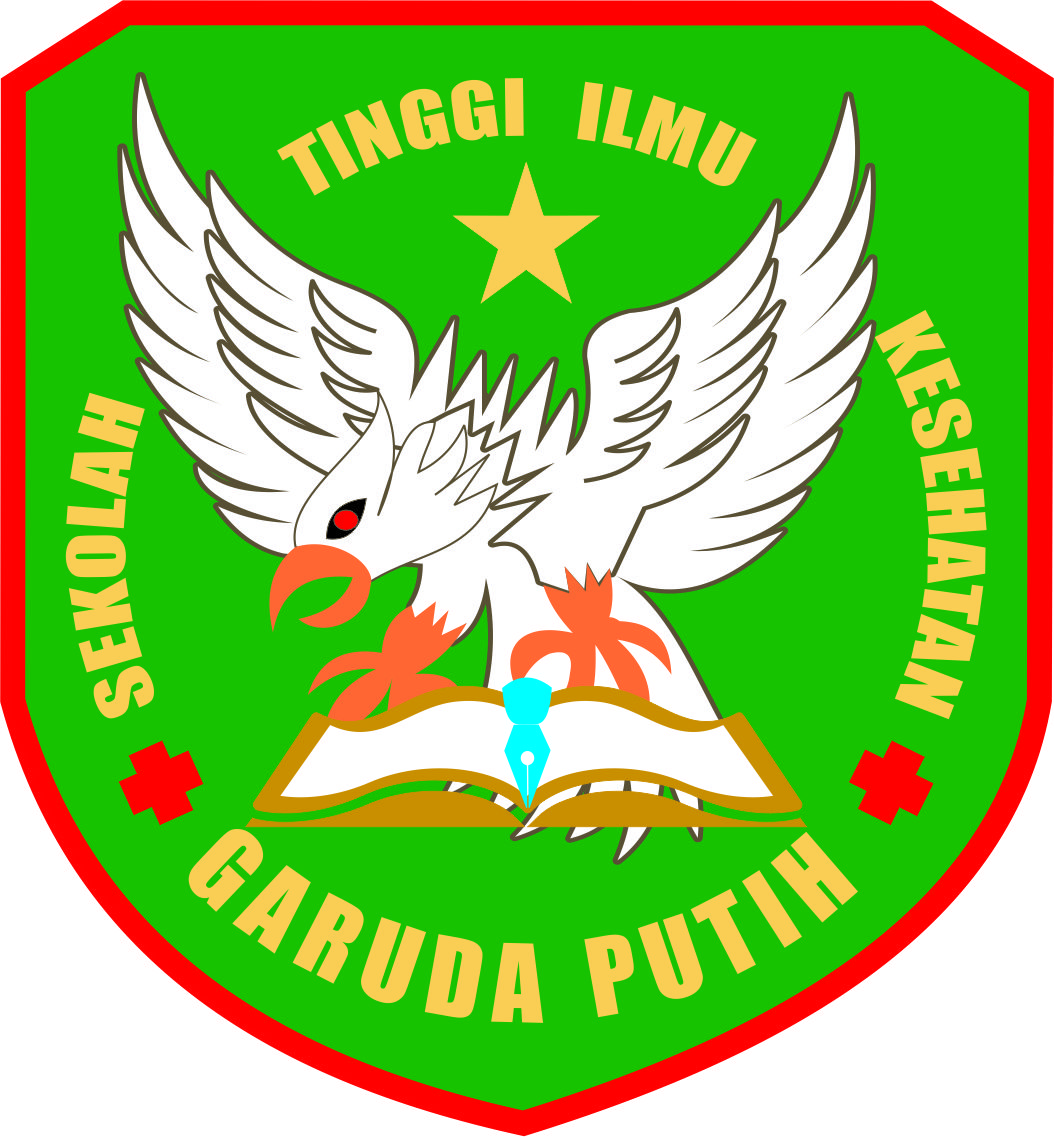 